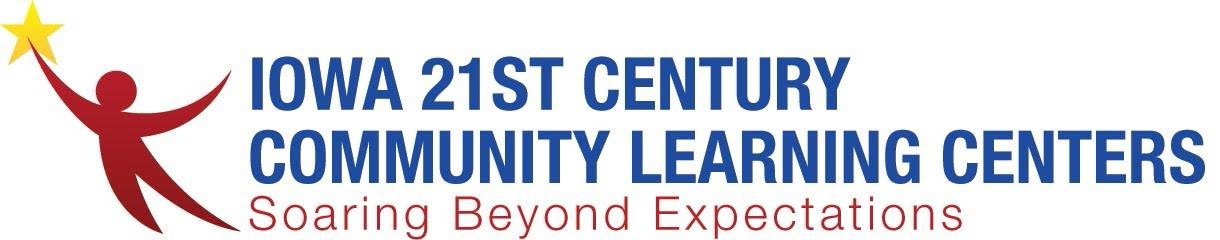 Iowa 21st Century Community Learning Centers Family Engagement Committee Meeting AgendaJanuary 25, 2023Join Zoom Meetinghttps://us06web.zoom.us/j/91999007996?pwd=TytSNkdtOWhBajh4QUtwRllYNDNVUT09Meeting ID: 919 9900 7996Passcode: 667606----------------COMMITTEE MISSION: This committee focuses on strategies for family engagement, including identifying and sharing of best practices.2022-2023 COMMITTEE GOALS:Social/Emotional Support. How to best support families going through trauma.Communicate to parents in a more personal manner the facts that out-of-school time program is designed to be safe, interactive, meeting their needs as a student and as a family.Ideas for engaging families virtually and in-in person a fun and interactive way.Revisit and edit or update the Family Engagement Guide to include an expectation section on what the committee can do for you, what is expected of you, and immediate guidance and support.ROSTERAGENDA ITEMSWORK PLANNEXT MEETING DATE:  March 29. 2023ADJOURNNAMESITE/SCHOOLMARK FOR ATTENDANCEAmy JoensDMPSBilly StoneOakridge Neighborhood ServicesDema AbussafDes Moines Public SchoolsClaudia GonzalezDMPSChristine CarlsonStorm Lake CSDJohn SpinksOakridge NeighborhoodFiona TopBurlington CSDKaitlin SchmidtSt. Mark Youth EnrichmentLinda PhillipsDes Moines Public SchoolsMegan KruseCouncil Bluff CSDHillary HuebnerClintonPatty SchmidtEaston Valley/AndrewTricia AndersonNorth FayetteMadisen GaskinDMPS, Windsor Elementary Stephanie StulkenKids on Course/Cedar RapidsVic JarasIowa Department of EducationHeidi BrownIAAKelz SchmidtSt. Mark Youth EnrichmentMegan BogdanYouthPortAgenda ItemNotesReview Family Engagement GuideCreate a one pager to inform parents of student activities in the program and improvements made by student participation. An overview of the Family Engagement Committee.Family Engagement Ideas, Tips, SuggestionsVic suggests providing families with meals during family engagement nights. Christine shared that her program has had great engagement on nights where parents are invited to cook a snack or meal at site. Cooking supplies are provided by the program. She also shared that a parent in the program is a paramedic who taught instructional first AID. Other family night ideas she shared were Donuts for Dads & Graham crackers with granny. Recent successes/stories/highlights and obstacles/barriers to successKelz from Dubuque shared that her program had great success with a Welcome Night in the fall. Families were invited to stop in and familiarize themselves and their students with the layout of the school and program staff. The feedback was positive from students and parents. Next fall they plan to provide families with meals.  Christine shared a trauma toolkit for educators with the group, on page 25 of the toolkit there is information and resources for families. She shared a program success is hosting family engagement on the same nights her school host family nights. She reaches out to local resources in the community to attend and engage with parents. John Spinks shared an update on Edmunds Elementary and HyVee. The program Kids in the Kitchen started on Tuesday with a capacity of 50 students, programming provided by Adult Education and a dance class by Greater Dance.  Summer ProgrammingJohn Spinks would like to begin summer conversation. Share partners and resources. Summer Youth EmploymentJohn shared that last year they were awarded funding to provide summer internships. Over 100 applicants applied, there was enough funding to provide 70 youth with internships, 59 of which completed the program start to finish. This opportunity will be available again this year. Students ages 14-21 are encouraged to apply. Vic shared with the group that 21st century can pay for lifeguard training to high school students participating in the 21CCLC program. 
DMPS has a direct connection with Parks and Rec for paid lifeguard training. Other/Open Agenda/UpdatesDeadlineActivityWho’s ResponsibleOutcome ExpectedNotes for Implementation